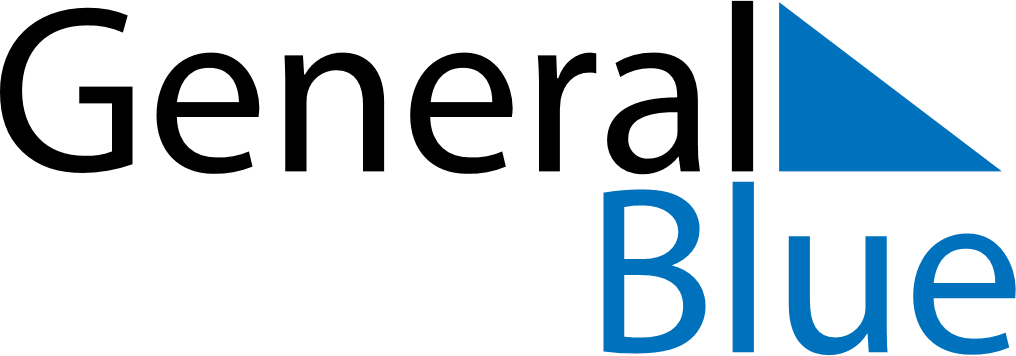 February 2024February 2024February 2024February 2024February 2024February 2024Belford, England, United KingdomBelford, England, United KingdomBelford, England, United KingdomBelford, England, United KingdomBelford, England, United KingdomBelford, England, United KingdomSunday Monday Tuesday Wednesday Thursday Friday Saturday 1 2 3 Sunrise: 8:02 AM Sunset: 4:39 PM Daylight: 8 hours and 37 minutes. Sunrise: 8:00 AM Sunset: 4:41 PM Daylight: 8 hours and 41 minutes. Sunrise: 7:58 AM Sunset: 4:43 PM Daylight: 8 hours and 45 minutes. 4 5 6 7 8 9 10 Sunrise: 7:56 AM Sunset: 4:45 PM Daylight: 8 hours and 49 minutes. Sunrise: 7:54 AM Sunset: 4:47 PM Daylight: 8 hours and 53 minutes. Sunrise: 7:52 AM Sunset: 4:50 PM Daylight: 8 hours and 57 minutes. Sunrise: 7:50 AM Sunset: 4:52 PM Daylight: 9 hours and 1 minute. Sunrise: 7:48 AM Sunset: 4:54 PM Daylight: 9 hours and 5 minutes. Sunrise: 7:46 AM Sunset: 4:56 PM Daylight: 9 hours and 10 minutes. Sunrise: 7:44 AM Sunset: 4:58 PM Daylight: 9 hours and 14 minutes. 11 12 13 14 15 16 17 Sunrise: 7:42 AM Sunset: 5:00 PM Daylight: 9 hours and 18 minutes. Sunrise: 7:40 AM Sunset: 5:03 PM Daylight: 9 hours and 23 minutes. Sunrise: 7:37 AM Sunset: 5:05 PM Daylight: 9 hours and 27 minutes. Sunrise: 7:35 AM Sunset: 5:07 PM Daylight: 9 hours and 31 minutes. Sunrise: 7:33 AM Sunset: 5:09 PM Daylight: 9 hours and 36 minutes. Sunrise: 7:31 AM Sunset: 5:11 PM Daylight: 9 hours and 40 minutes. Sunrise: 7:28 AM Sunset: 5:13 PM Daylight: 9 hours and 44 minutes. 18 19 20 21 22 23 24 Sunrise: 7:26 AM Sunset: 5:16 PM Daylight: 9 hours and 49 minutes. Sunrise: 7:24 AM Sunset: 5:18 PM Daylight: 9 hours and 53 minutes. Sunrise: 7:21 AM Sunset: 5:20 PM Daylight: 9 hours and 58 minutes. Sunrise: 7:19 AM Sunset: 5:22 PM Daylight: 10 hours and 2 minutes. Sunrise: 7:17 AM Sunset: 5:24 PM Daylight: 10 hours and 7 minutes. Sunrise: 7:14 AM Sunset: 5:26 PM Daylight: 10 hours and 11 minutes. Sunrise: 7:12 AM Sunset: 5:28 PM Daylight: 10 hours and 16 minutes. 25 26 27 28 29 Sunrise: 7:10 AM Sunset: 5:30 PM Daylight: 10 hours and 20 minutes. Sunrise: 7:07 AM Sunset: 5:33 PM Daylight: 10 hours and 25 minutes. Sunrise: 7:05 AM Sunset: 5:35 PM Daylight: 10 hours and 29 minutes. Sunrise: 7:02 AM Sunset: 5:37 PM Daylight: 10 hours and 34 minutes. Sunrise: 7:00 AM Sunset: 5:39 PM Daylight: 10 hours and 39 minutes. 